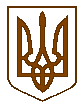 Білокриницька   сільська   радаРівненського   району    Рівненської    області(шоста чергова сесія восьмого скликання)РІШЕННЯ07 червня 2021 року 				                                                   № 246Про затвердження  проєкту землеустроющодо відведення земельної ділянки у разі зміницільового призначення громадянціЗаїка Лілії Миколаївні          Розглянувши проєкт землеустрою щодо відведення земельної ділянки у разі зміни її цільового призначення для будівництва та обслуговування житлового будинку, господарських будівель і споруд (присадибна ділянка) громадянці Заїка Лілії Миколаївні та керуючись статтями 12, 20, 186  Земельного кодексу України, статтями 26, 33 Закону України „Про місцеве самоврядування в Україні”, за погодженням постійної комісії з питань архітектури, містобудування, землевпорядкування та екологічної політики, сесія Білокриницької сільської радивирішиЛА:      1. Затвердити  проєкт землеустрою щодо відведення земельної ділянки у разі зміни її цільового призначення для будівництва та обслуговування житлового будинку, господарських будівель і споруд (присадибна ділянка) громадянці Заїка Лілії Миколаївні за рахунок земельної ділянки, яка перебуває у її власності згідно витягу з державного реєстру речових прав на нерухоме майно про реєстрацію права власності на земельну ділянку для ведення особистого селянського господарства (індексний номер 242649804 від 02.02.2021) в с. Городище на території Білокриницької сільської ради Рівненського району Рівненської області.     2.  Змінити цільове призначення земельної ділянки для будівництва та обслуговування житлового будинку, господарських будівель і споруд (присадибна ділянка) площею  (кадастровий номер 5624683000:02:008:0412)  громадянці Заїка Лілії Миколаївні.     3. Громадянці Заїка Лілії Миколаївні здійснити реєстрацію зміни цільового призначення земельної ділянки площею  для будівництва та обслуговування житлового будинку, господарських будівель і споруд (присадибна ділянка) в порядку, визначеному законодавством.      4. Контроль за виконанням даного рішення покласти на постійну комісію з питань архітектури, містобудування, землевпорядкування та екологічної політики сільської ради.Сільський голова                                                                        Тетяна ГОНЧАРУК